Week 7Monday 4th May 2020Yr 5- Varied fluencyPlease click on this link for more information: https://www.bbc.co.uk/bitesize/topics/z4nsgk7/articles/zwbndxs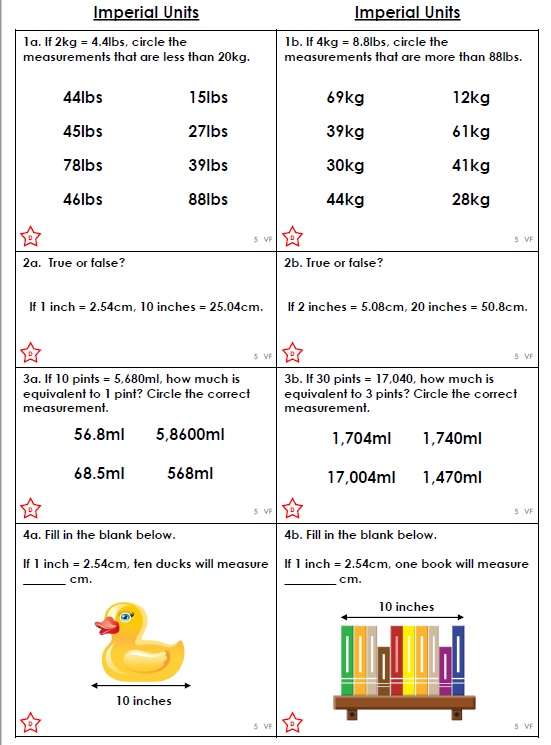 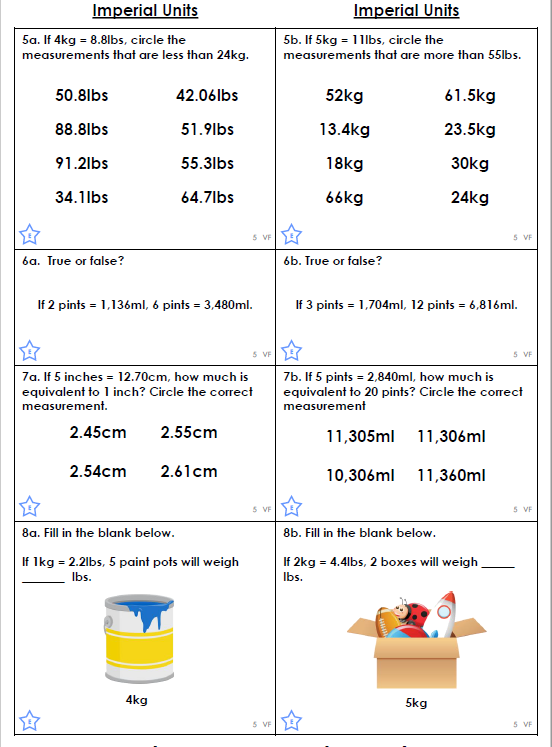 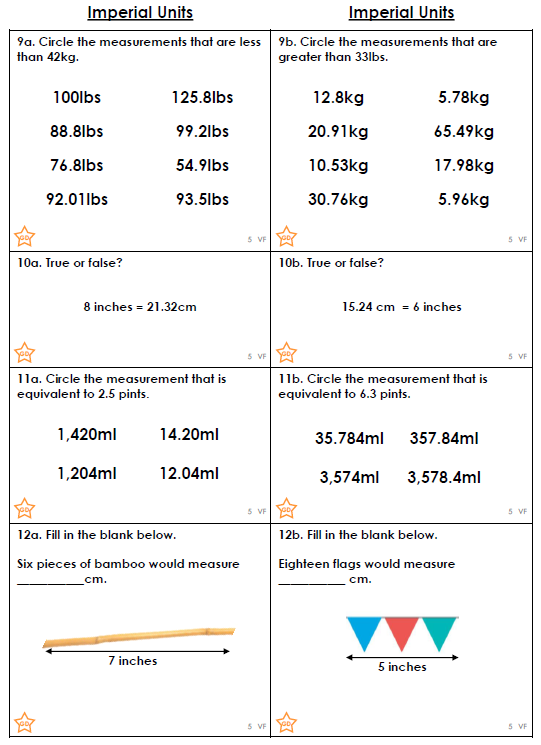 